    103年12月「熱血文華-校園捐血」活動照片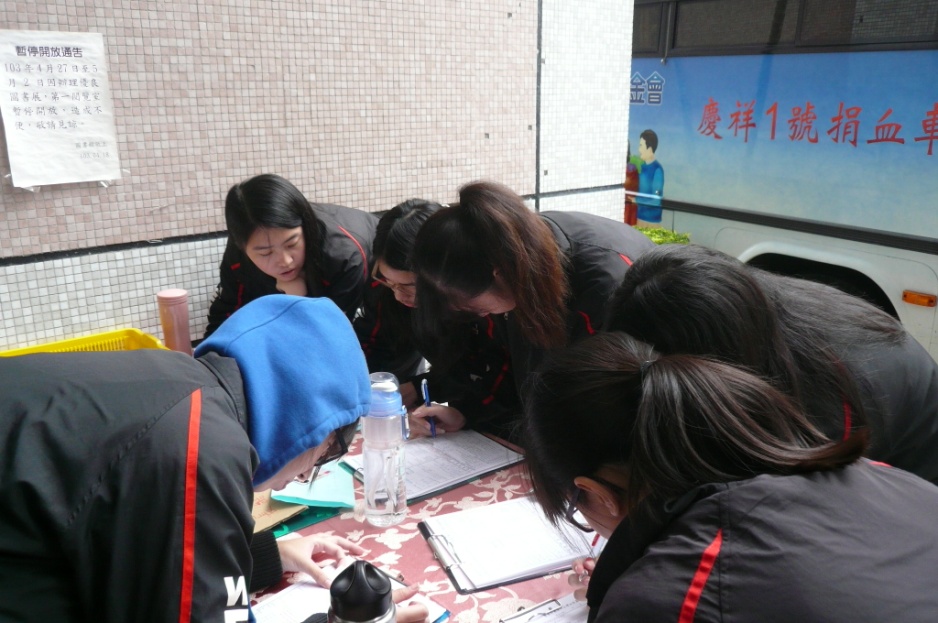 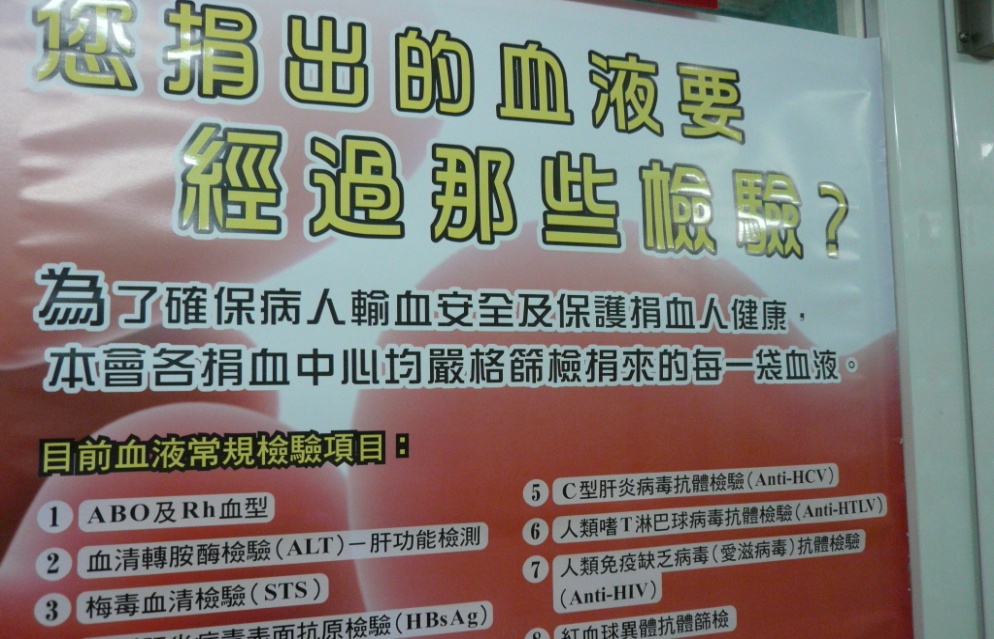 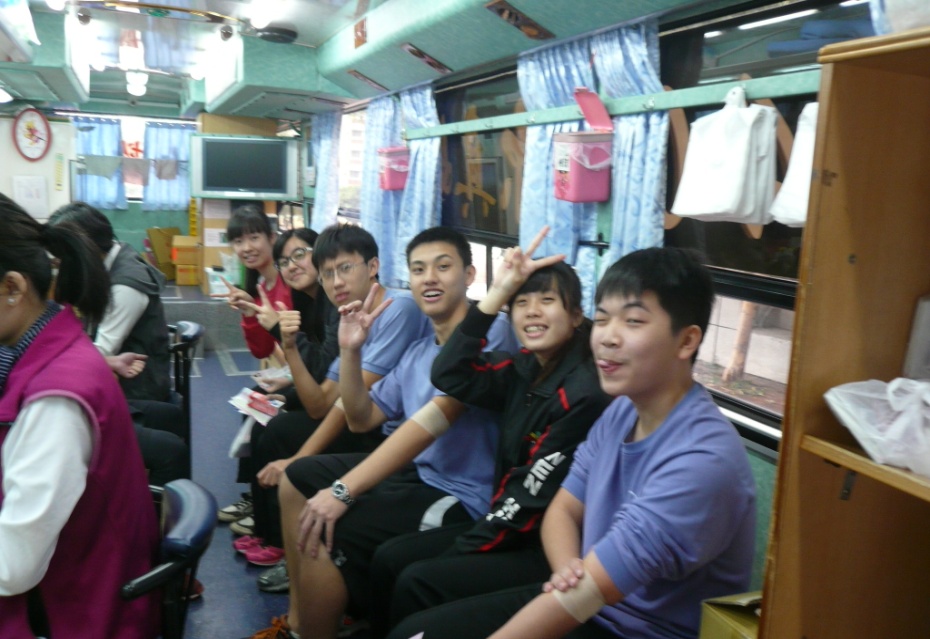 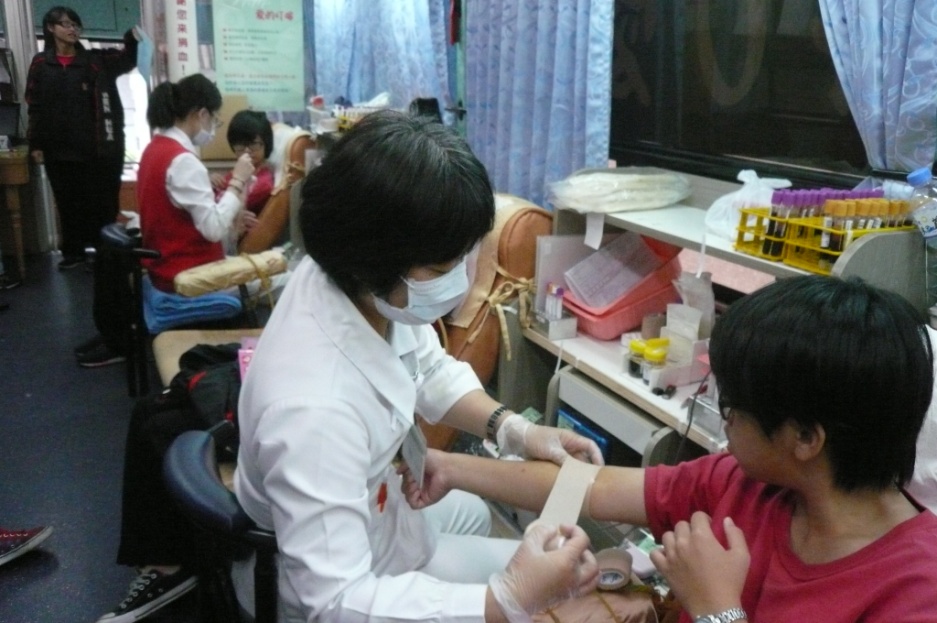 